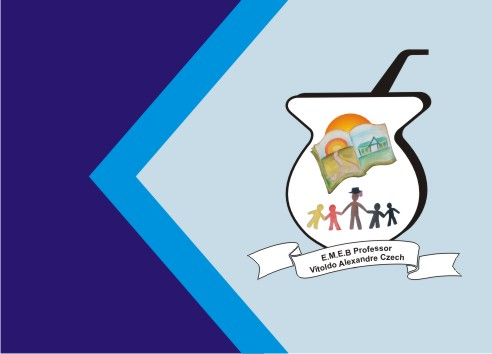 Atividade de ArtesO QUE É PONTO E LINHA?A LINHA É O PRINCIPAL ELEMENTO DO DESENHO E PODE TER DIFERENTES CARACTERÍSTICAS. QUANDO DUAS LINHAS SE ENCONTRAM TEMOS UM PONTO E QUANDO VÁRIOS PONTOS SE ALINHAM TEMOS UMA LINHA. ... A UTILIZAÇÃO DOS PONTOS E LINHAS PODE VARIAR BASTANTE E CRIAR TODO O TIPO DE FORMA.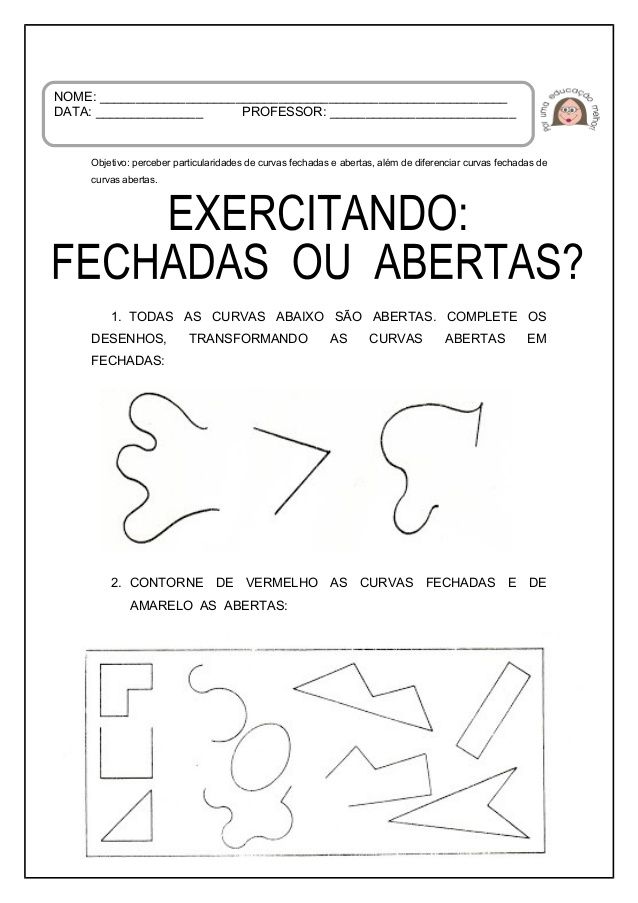 